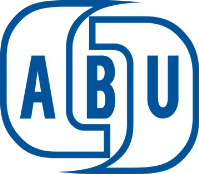 ABU Song Contest Participation Form YES, we would like to participate in this contestPlease return your completed form to okumura@abu.org.my; hanizah@abu.org.my ; yan@abu.org.my .For further information, please contact:Koichi Okumura(Mr) 					Hanizah Hamzah (Mrs)Director of Programming 				Head of TV Tel		: +603-2282-4572 				Tel	: +603-2283-5187Email	: okumura@abu.org.my 			Email	: hanizah@abu.org.my Lai Kai Yan (Ms)AssistantTel		: +603-2282-2480Email	: yan@abu.org.my ORGANISATION & CONTACT PERSON DETAILSORGANISATION & CONTACT PERSON DETAILSOrganisation name:      Organisation name:      Contact person:      Position in organisation:      Tel:      Fax:      Email:      Signature:      Date:      